                 Profesora: Shlomith Cabezas
	           Curso: 8º básico
                           Lenguaje.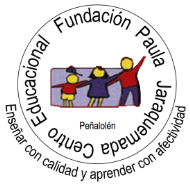 ¡EVALUEMOS LO APRENDIDO!Nombre:_______________________________Curso:___ Fecha:_____La siguiente actividad tiene como finalidad monitorear tu proceso de aprendizaje, es decir, verificar lo que has aprendido en las semanas anteriores. Recuerda que los contenidos trabajados fueron:EpopeyasFormular preguntas sobre los personajesCorreferenciaEsta evaluación deberá ser entregada como plazo máximo el día viernes 08 de mayo a través de la plataforma Alexia o al correo lenguajecepj@gmail.com.Solo antes de realizar la evaluación puedes revisar tus apuntes o guías trabajadas. Responde las siguientes preguntas:1. ¿Cuáles son las principales características del género épico o epopeya?________________________________________________________________________________________________________________________________________________________________________________________________________________________________________________________________________________________________2. ¿Por qué es importante comprender las características de los personajes en el género épico?________________________________________________________________________________________________________________________________________________________________________________________________________________________________________________________________________________________________3. ¿Cuál es el legado o herencia de la antigüedad que se transmite mediante el género épico?________________________________________________________________________________________________________________________________________________________________________________________________________________________Lee el siguiente fragmento y luego responde las actividades: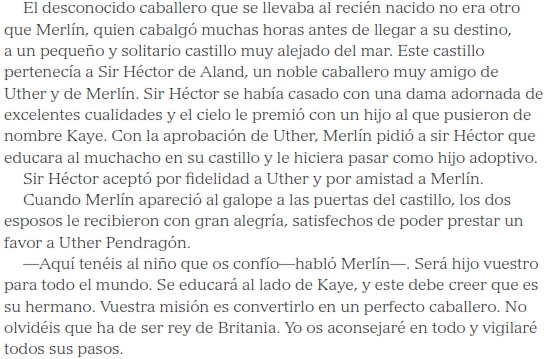 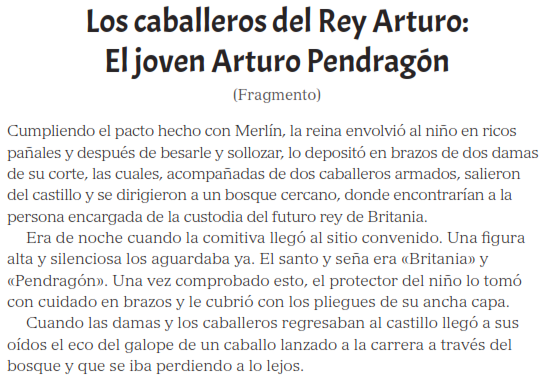 
1. ¿Con qué finalidad Merlín explica a sir Héctor la “misión” del niño?, ¿qué pretende lograr?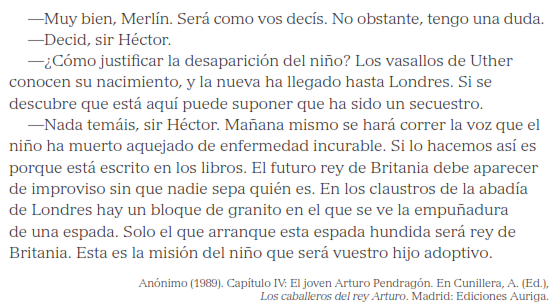 ________________________________________________________________________________________________________________________________________________________________________________________________________________________________________________________________________________________________2. ¿Por qué se menciona que Héctor se casó con “una dama adornada de excelentes cualidades?________________________________________________________________________________________________________________________________________________________________________________________________________________________________________________________________________________________________3. ¿Cuál es la idea de “misión” que expresa Merlin? Justifica con evidencia del texto________________________________________________________________________________________________________________________________________________________________________________________________________________________________________________________________________________________________________________________________________________________________________4. Elabora tres preguntas sobre los personajes que puedas responder con el texto leído.________________________________________________________________________________________________________________________________________________________________________________________________________________________________________________________________________________________________________________________________________________________________________________________________5. Relee el siguiente fragmento y responde: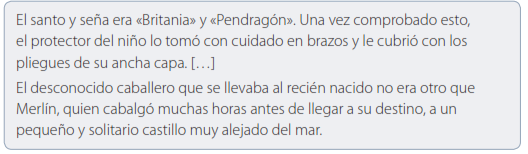 a) ¿Qué expresiones se usan para referirse a Merlín?________________________________________________________________________________________________________________________________________________________________________________________________________________________b) ¿Qué sustantivos o frases afines podrías usar para referirte al niño? Escribe tres.___________________________________________________________________________________________________________________________________________________________________________